Ahmed Ahmed 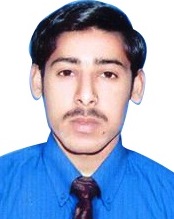 Nationality : PakistaniEmail: ahmed.374176@2freemail.com TYPE OF VISA : VISIT VISAPersonal StatementHardworking has no substitute but it should be focused and followed by tolerance, forbearance and fortitude. .Career Objective“Iam Searching A position in challenging Environment To utilizes team work effort.  PersonalDate of Birth:        04-06-1995Marital Status       Single Language :            Urdu,English,Sindhi,Panjabi  Nationality : PakistaniEmail: ahmed.374176@2freemail.com TYPE OF VISA : VISIT VISAPersonal StatementHardworking has no substitute but it should be focused and followed by tolerance, forbearance and fortitude. .Career Objective“Iam Searching A position in challenging Environment To utilizes team work effort.  PersonalDate of Birth:        04-06-1995Marital Status       Single Language :            Urdu,English,Sindhi,Panjabi         Academic RecordCommunication Design Master2016, 2009-2010 Matriculation2011-2012Intermediate             Experience2010    C.I.T in M.S Office2015    Internship in Pakistan Television PTV Karachi 2016    ( Polio) Rotary International Pakistan Campaign 2016    Children literature Festival2017    Sales Executive & Promoter   OPPO Mobile Company 2017    Arts Design Exhibition /event Planning  Key Skills:In  Depth knowledge of Adobe Illustrator CC Adobe Photoshop  adobe flash Other SkillSales Sales and AdvertisingMarketingOffice Management Sound Knowledge of basic operating systems like. Microsoft Excel, MS Word, PowerPoint and Access and inpage  The ability to use specialist knowledge creatively and innovatively to solve problems And Make Creative Designs.Enthusiastic, goal oriented and ability to work under pressure.To make best Dealers who get big stock and to maintains stock and to make bestselling of annual  reward and best to make to growth sales of company. 